J.angielski                        Natalia StrzeleckaData :28.05.2020r.Temat: I love You  MommyMOTHER’S  DAYhttps://www.youtube.com/watch?v=frYfZYeBO4k      bunch of flowers- bukiet kwiatów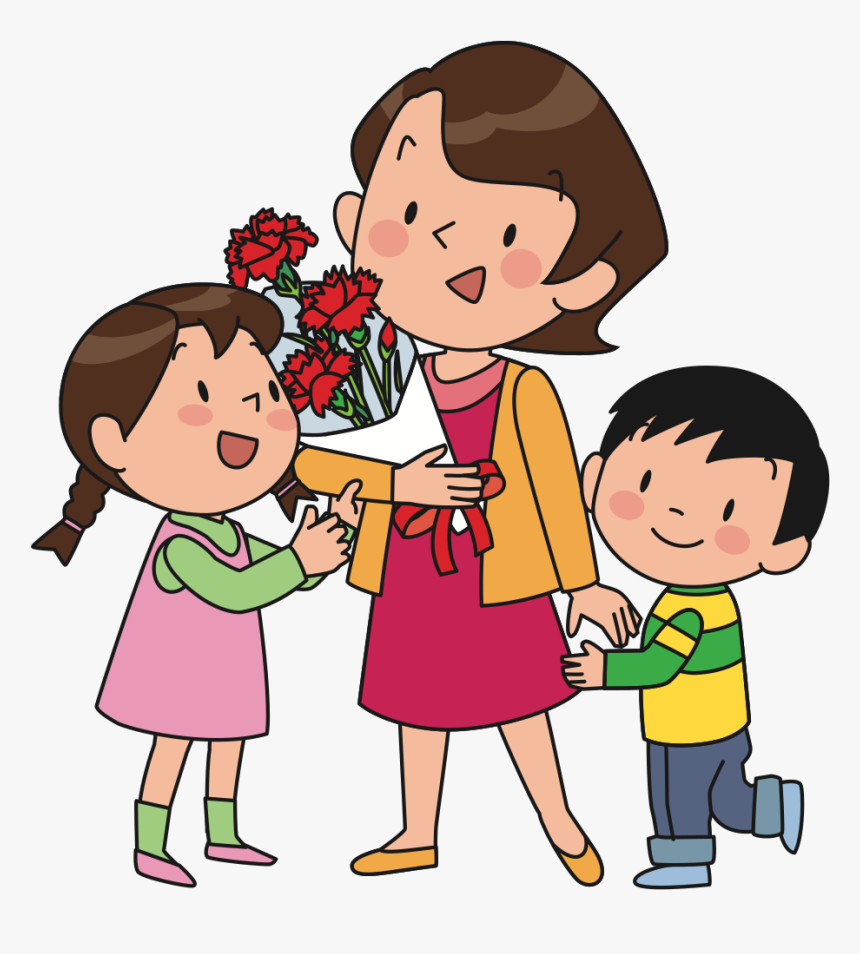 box of chocolates- pudełko czekoladek 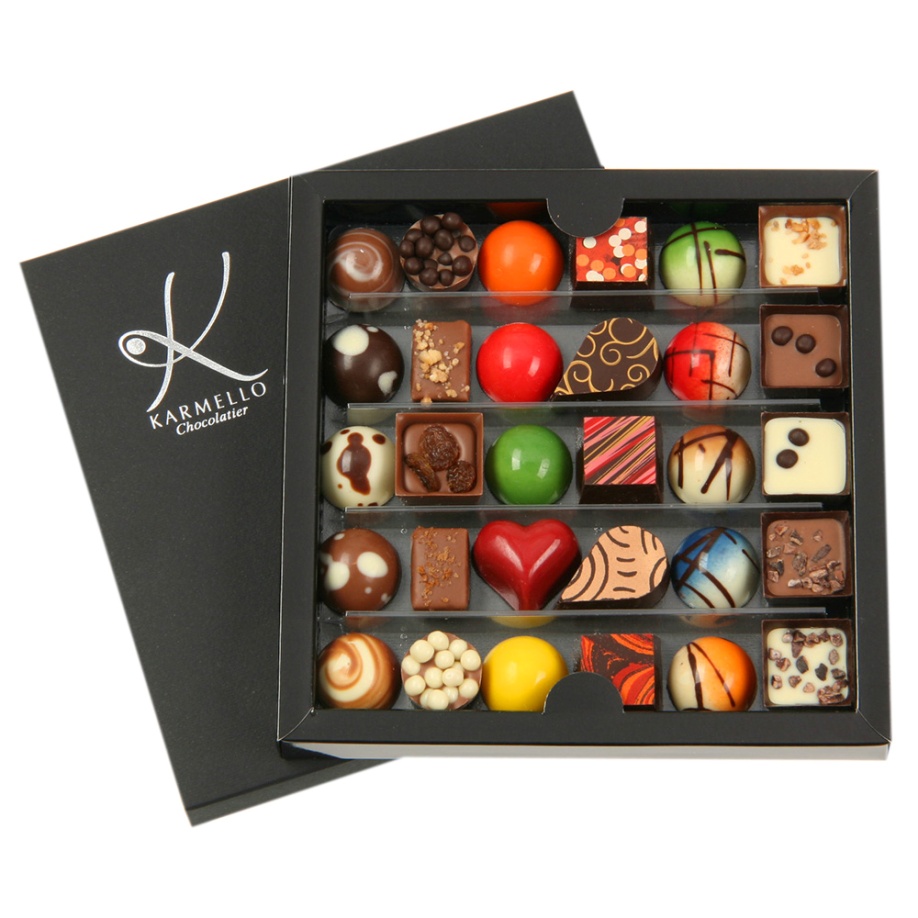                      kiss- całus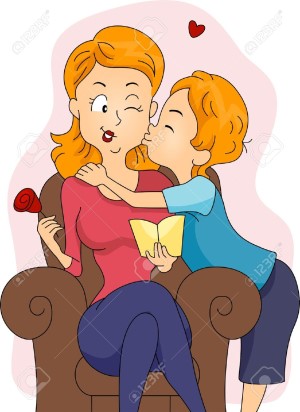                        hug-  przytulas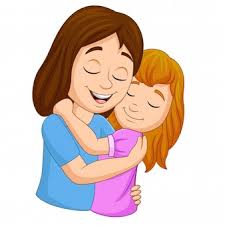 Słownictwo – wymowa  prezenty dla mamyhttps://www.youtube.com/watch?v=WEX3x4sVCpESuper piosenka na Dzień MamyHappy Mother's Day Song for Kidshttps://www.youtube.com/watch?v=WEX3x4sVCpEhttps://www.youtube.com/watch?v=MYqFPa1mrXoI Love You Mommy | Mother's Day Song for Kidshttps://www.youtube.com/watch?v=ca9rptz0mDIMommyhttps://www.youtube.com/watch?v=SDgfiB3c2t8https://www.youtube.com/watch?v=IhBOqQwA3SM       I Love  You   Mommy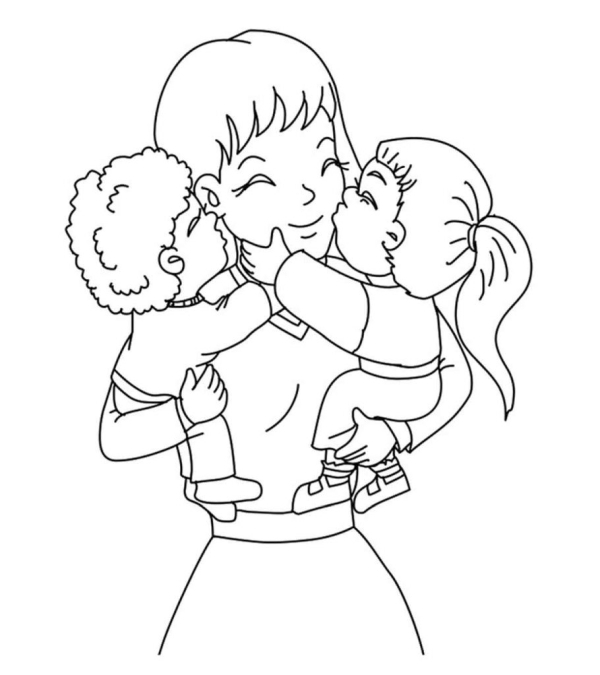 